2021-2022 EĞİTİM – ÖĞRETİM YILI TURKCEDERSİ.NET ORTAOKULUTÜRKÇE DERSİ 5-B SINIFI II. DÖNEM I. YAZILI SORULARI                                                                               Adı Soyadı:		Numarası:                                                                                                               Notu:……………………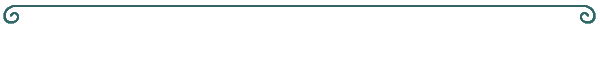                                                               ……………………………… Bir zamanlar bir köyde akıllı bir çiftçi yaşarmış. Bir gün hastalanmış. Çocuklarını başına toplamış.“Yavrularım artık iyice yaşlandım, yakında öleceğim. Beni iyi dinleyin! Tarlada altın var. Ben ölünce altınları bulun.” demiş. Üç gün sonra da ölmüş.            Çocuklar altını bulmak için tarlayı güzelce kazmışlar. Fakat altını bulamamışlar. “Bu kadar kazdık bari buğday ekelim.” demişler. Buğday ekmişler. O yıl en çok buğdayı onlar almışlar. Buğdayları satarak zengin olmuşlar. Babalarının tarlada altın var sözünü o zaman anlamışlar***** Aşağıdaki ilk 5 soruyu parçaya göre cevaplayınız. *****1-Akıllı çiftçi nerede yaşarmış? (2,5 PUAN)2-Akıllı çiftçi hastalanınca çocuklarına ne demiş? (2,5 PUAN )3-Çocuklar tarlayı niçin kazmışlar? (2,5 PUAN )4-Çocuklar nasıl zengin olmuşlar? (2,5 PUAN )5-Bu metnin ana fikri nedir? (2,5 PUAN )6-Metne uygun bir başlık bulunuz. (2,5 PUAN )7-Cümlelerdeki yanlış yazılı sözcüklerin altlarını çizerek yanlarına doğrusunu yazınız. (10 PUAN)**Herkez onu candan seviyordu. (……………)**Atatürk TDK’yi 15 nisan 1931’de kurdu. (……………)**5.’nci sınıfta okuyorum. (……………)** İnanmış insanların Dünyasında yaşıyoruz. (……………) ** Ece, Ayşe Halasının yanında kalacakmış. (……………) ** Ahmet bey, geçen hafta Ankara’ya gitti. (……………)** Oniki yaşımı da doldurdum. (……………)**Yarın onunla 15.45’de pastanede buluşacağız. (………)               **O sevimli kedinin adını maviş koymuşlar. (……………)                         ** Kalemleri 3’er 3’er dağıtalım. (……………)                 8-Aşağıdaki sözcüklerden beş ini seçerek yumuşama, benzeşme, ünlü düşmesi ,türeme  ve daralmaya örnek olacak şekilde cümleler  kurunuz.(10 PUAN)*ağaç      *çiçek      *resim       *omuz       * kitap        *dinle        *af           *sır           *söyle       *dinle         *burun      *zan…………………………………………………………………………………………………………………………………………………………………………………………………………………………………………………………………………………………………………………………………………………………………………………………………………………………………………9-Aşağıdaki cümlelerin hangisinin sonunda soru işareti kullanılmalıdır? (2,5 PUAN )
A)    Güzel mi güzel bir arabası vardı 
B)   Öğretmen geldi mi hepimiz susarız
C)    Elif okula hepimizden erken mi geldi
D)    Annem çağırdı mı hemen eve koşarım10- Aşağıdaki kelimelerin eş ve zıt anlamlılarını karşılarına yazınız. (10 PUAN )11- Aşağıdaki cümleleri öznel mi nesnel mi olduğunu yazınız. (5 PUAN)12- Aşağıdaki cümlelerin anlam ilişkilerini yanına yazınız. (sebep-sonuç/amaç-sonuç/koşul- sonuç) (10 PUAN)İşim erken biterse sana yardım ederim. (…………………………………………………………..)Tanınmamak için gözlük takmış. (…………………………………………………………..)Buraya eğlenmeye geldik. (…………………………………………………………..)Uyanamadığı için geç kalmış. (…………………………………………………………..)Tatile çıkarsam yorgunluğumu atarım. (…………………………………………………………..)17 “Çevre Kirliliği” hakkındaki yazı yazınız. (Başlık Uyumu 2p, Yazım-Noktalama 5p, Sayfa Düzeni-Yazı Güzelliği 5p, Anlatım-Konuya Uygunluk 8p) (20 PUAN) Puanlamada imla, noktalama ve kâğıt düzeni de dikkate alınacaktır. Süre: 40 dk.       Kelime     Eş anlamlısıKelime    Zıt anlamlısı Konuk KapatArmağan        UcuzÖykü	Yumuşak	Ad	UzunIslak              Gece                                                  CÜMLELER              ÖZNEL/ NESNELHikâyede anlatılan olay Ankara’da gerçekleşmiş.Gaziantep’te enfes yemekler yapılıyor.Sezen AKSU konserde eğlenceli anlar yaşattı.Türkiye son maçta rakibini 2-0 yendi.Sunucunun saati ve tokası aynı renkteydi.13- Aşağıdaki cümlelerin hangisinde abartılmış bir durum vardır?  (2,5 PUAN)A) Bugün hava çok güzel.B) Burası adeta cennetten bir köşe.C) Hayvanları öyle çok seviyorum ki!D) Çok iyiydi herkese yardım ederdi.14- “Sizi bir yerden gözüm ısırıyor.”Bu cümlenin anlamı, aşağıdakilerden hangisiyle aynıdır?  (5 PUAN)A) Sizi geçen gün burada görmüştüm.                     B) Sizi daha önce hiç görmedim.C) Sizi burada önceden de çok görmüştüm.             D) Sizi daha önce görmüş gibiyim.15-“Akşamleyin erken yatacağım ..........bugün çok yoruldum.” cümlesinin anlamına göre noktalı yere      aşağıdakilerden     hangisi yazılmalıdır? (5 PUAN)A)  bu nedenle     B) için        C)  çünkü       D) bu yüzden16-“ki” aşağıdaki cümlelerin hangisinde ayrı yazılmalıdır?  (5 PUAN)A)  O kadar çok konuştuki herkes sıkıldı.  B) Duvardaki resmi kim indirdi.C) Gazetedeki haber çok ilginçti.  D) Bizdeki kitaplar başka nerede var?